XXIV Чемпионат МЧС России и Первенство России                                             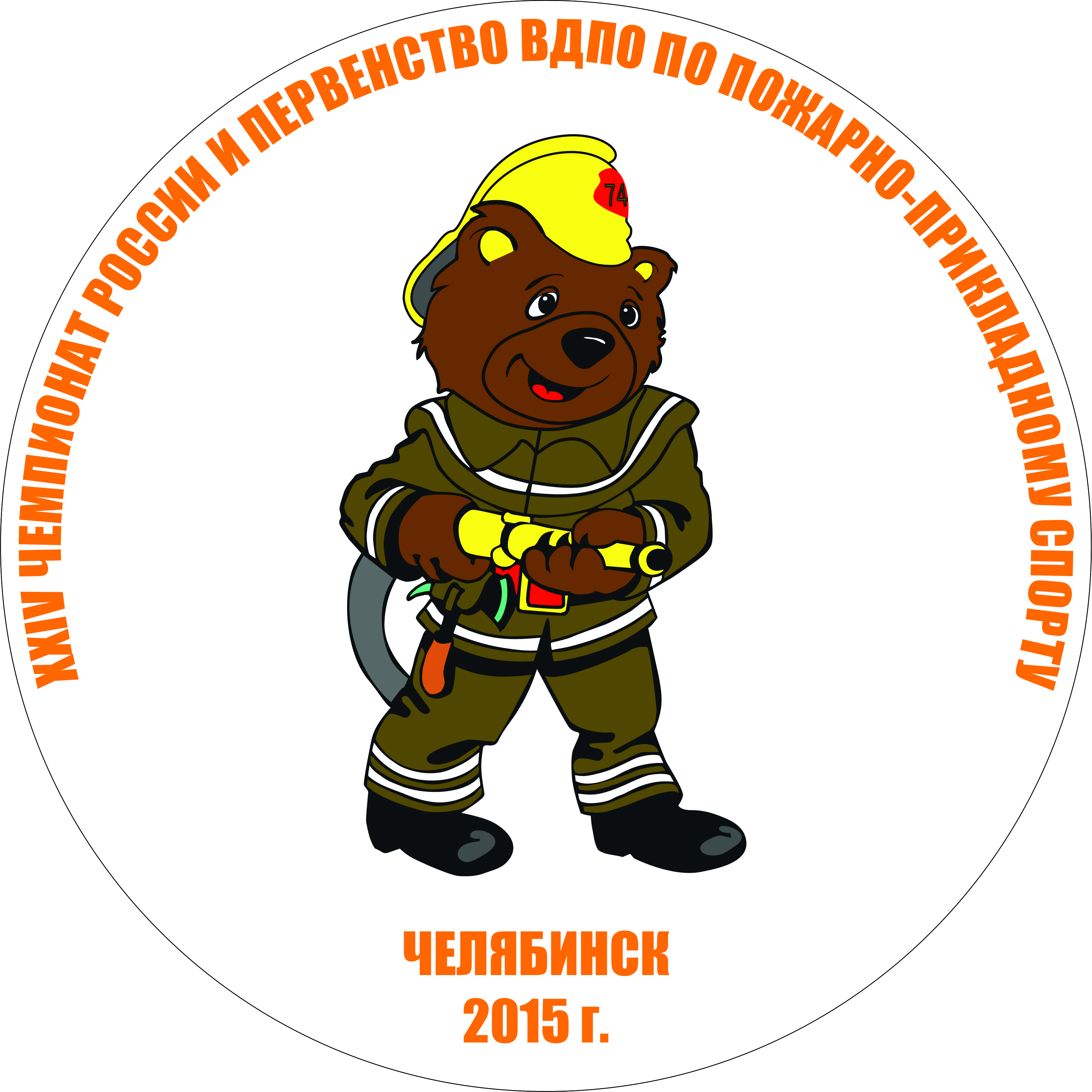 по пожарно-прикладному спортуПРОТОКОЛ   РЕЗУЛЬТАТОВВид соревнований: 	Пожарная эстафета, мужчиныМесто проведения: 	г. Челябинск, стадион «ЛК им. Е. Елесиной»Дата проведения: 	15 июля 2015 года                                                                         Хронометраж: 	электронный-система "Стриж-М", свидетельство о проверке №15065 	от 18.06.2014 г.Покрытие дорожек: 	«Mondo»Погодные условия: 	20 0C, солнечно; ветер: Западный; 1-3 м/с                                  МестоКомандаФамилия ИмяГодрож-денияРезультатыРезультатыРезультатыРезультатыМестоКомандаФамилия ИмяГодрож-дения1-й2-йлучшийочки1Челябинская областьВагнер Роман198957.5055.7955.794224Ефименко Александр1990Хорешко Константин1993Нигаматуллин Арамис19922г. Санкт-ПетербургТиторенко Станислав199555.86н/в55.864200Кончаев Данил1991Корнилов Андрей1987Паянин Никита19903Ставропольский крайСидельников Михаил199260.6256.2956.294058Яндрошевич Евгений1992Тимошенко Филипп1992Гурник Сергей19874Саратовская областьГорбачев Ярослав199261.3257.1257.123796Мамышев Никита1995Котлов Виталий1987Шабалин Владимир19845Пермский крайСултанбеков Дмитрий198360.6757.2957.293745Малюк Денис1992Малашкин Николай1990Радионов Михаил19876Свердловская областьДавлетов Тимур198957.36н/в57.363724Антипанов Максим1986Деменьшин Александр1987Батенёв Станислав19937Республика ТатарстанСысоев Игорь1986н/в58.0958.093512Зиннуров Роберт1986Алексеев Димитрий1984Курганский Константин19908ХМАОСидоров Леонид199259.24н/в59.243201Семёнов Евгений1995Акшенцев Сергей1975Тыщенко Павел19909Нижегородская областьРешетников Станислав198959.7959.8659.793062Нестеркин Павел1990Быков Андрей1991Курбанов Дамир199010Омская областьСпиридонов Сергей199662.8959.8359.833052Панасюк Евгений1985Возмилов Руслан1984Акимов Александр1993Главный секретарь соревнованийсудья всероссийской  категорииД.И. Мякишев  11Ростовская областьШанин Александр1995н/в59.9859.983016Соколов Алексей1996Жердев Андрей1982Ситников Сергей198412Приморский крайСокольников Александр199375.6160.1960.192965Закриев Николай1992Миронов Денис1983Миробян Виктор198713Московская областьИванов Денис198867.15н/в67.151683Гурченков Сергей1981Дерябин Николай1985Науменко Вячеслав198714Республика БашкортостанБикбулатов Артём198969.22н/в69.221420Афанасьев Сергей1987Крючков Илья1992Балагутдинов Булат1993Главный судья соревнований      судья международной  категорииА.П. Калинин  Главный секретарь соревнованийсудья всероссийской  категорииД.И. Мякишев  Старший судья  по виду  судья всероссийской  категорииО. И. ДеревицкийСтартёрсудья международной  категорииВ.В. СлукинСтарший судья-секундометрист  судья I категории                                                      С.С. Костенко